Publicado en Terrassa el 19/07/2019 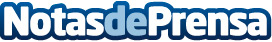 Tot Net valora positivamente que la recogida selectiva de residuos urbanos crezca un 8,4% en CatalunyaSegún José Luis Corral, presidente de la Asociación de Empresas de Limpieza y de Recogida Selectiva (ASENET), los principales residuos que se generan en la industria ‘son embalajes de cartón y residuos plásticos, seguido de los residuos metálicos como chatarras o restos de productos mecánicos’Datos de contacto:e-deon.netComunicación · Diseño · Marketing931929647Nota de prensa publicada en: https://www.notasdeprensa.es/tot-net-valora-positivamente-que-la-recogida Categorias: Cataluña Ecología Industria Alimentaria Logística http://www.notasdeprensa.es